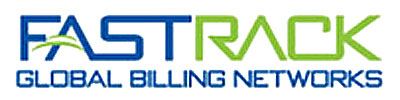 Formulaire pour le déblocage de numéro de téléphoneNom: _______________________________________Numéro de téléphone: ________________________________Adresse: ________________________________________________________________________Je demande que le numéro de téléphone indiqué ci-dessus soit débloqué pour la participation sur les réseaux Fastrack.Je certifie que je suis l'utilisateur autorisé de ce téléphone. Signature: ________________________			Date: ______________________Remplir et envoyer ce formulaire en pièce jointe par courriel à : servicealaclientele@fastracknetworks.com  alternativement, vous pouvez soit télécopier le formulaire sans frais au 1-877-610-1879 ou envoyer par courrier à  l'adresse suivante: Fastrack Global Billing Networks, PO Box 89013, Calgary AB, Canada T2Z 3W3.